Lección 11: ¿Cuál es la diferencia?Restemos fracciones.Calentamiento: Conversación numérica: Restemos fraccionesEncuentra mentalmente el valor de cada diferencia.11.1: La mayor diferenciaJuega “La mayor diferencia” con un compañero. Sigan estas instrucciones.Giren la ruleta.En la ronda 1, cada jugador escribe en una casilla vacía el número que salió. Asegúrense de que su compañero no pueda ver qué número escribieron.Después de escribir un número, no lo pueden cambiar.Sigan girando la ruleta y escribiendo números en las casillas vacías hasta que las 4 casillas estén llenas.Encuentren la diferencia.Gana la ronda la persona que tenga la mayor diferencia.Después de las 4 rondas, el jugador que haya ganado la mayoría de las rondas gana el juego.Si hay un empate, los jugadores suman las diferencias de las 4 rondas y quien tenga la mayor suma total gana el juego.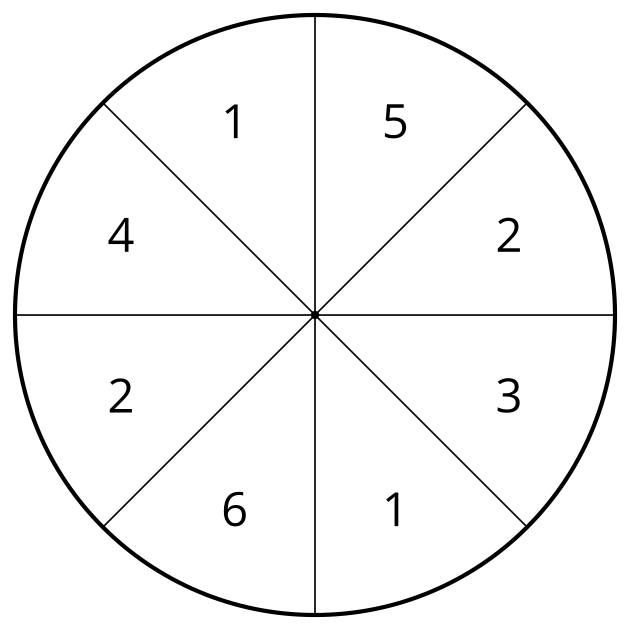 Ronda 1Ronda 2Ronda 3Ronda 411.2: ¿Cuál es la menor diferencia?Usa los siguientes números para llenar las casillas. Encuentra cada diferencia. Suma las 2 diferencias.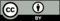 © CC BY 2021 Illustrative Mathematics®1 1223456